Министерство науки и высшего образования РФФедеральное государственное бюджетноеобразовательное учреждение высшего образования«Волгоградский государственный технический университет»Туризм — путь к познанию природных особенностейи этнических традиций граждан России.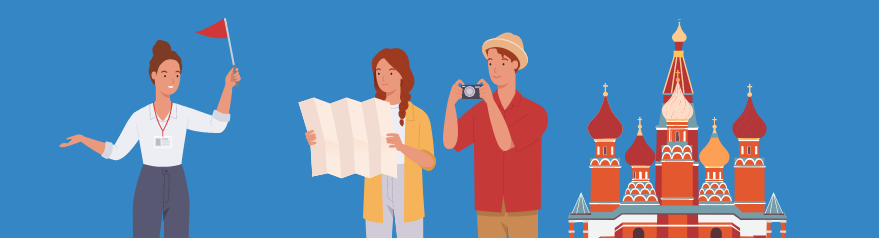 Библиографический обзорСоставитель: Трыкова О. Ю.Волгоград, 2022«Ничто так не развивает ум, как путешествия».Эмиль Золя, французский писатель.Туризм является одним из ведущих направлений в социально-хозяйственной, развлекательной и познавательной деятельности человека. Развитие и совершенствование туристической индустрии содействует модернизации и подъёму ряда отраслей: строительства, промышленности, сельского хозяйства, народных промыслов, ремёсел, увеличивается занятость населения, повышается уровень его материального благосостояния.История туризма.В России первые свидетельства о путешествиях и странствиях зафиксированы ещё в 60-х начало 70-х годов XI века, когда игумен Варлаам Дмитриевского монастыря совершил первое паломничество в Иерусалим и Константинополь. А в XII веке выходит в свет путеводитель «Хождение Даниила в Святую Землю» для паломников. В этот же период складывается особый тип странников – «калики перехожие», совершаются походы в Царьград, Иерусалим, Афон. В конце XVII века появляются первые путеводители и краеведческие материалы по Санкт-Петербургу и Москве.В годы правления Александра II значительно возрос туристический поток в зарубежные страны: Баден-Баден, Париж, Ницца. Благодаря образованию Главного комитета поощрения туризма на Кавказе, открытию новых туристских клубов и организаций в Тифлисе, Ялте, Одессе, Пятигорске туризм получил особую известность в России и за рубежом. В начале XX столетия были созданы сети туристско-спортивных обществ и клубов в Москве, Екатеринбурге, Ростове.Туризм в XX - XXI веках.Следует констатировать, что в 1920-х годах в сфере туризма и туристической индустрии появились негативные тенденции: было ликвидировано экскурсионно-краеведческое движение, общество пролетарского туризма. В 1936 году туристско-экскурсионное дело передали в ведении профсоюзов, значительная часть массовых добровольных туристских организаций была распущена. В начале 1941 года в стране насчитывалось 165 Домов туристов, 50 турбаз, 12 туристических гостиниц. В послевоенные годы туристическая отрасль претерпела целый комплекс коренных изменений и преобразований.В 1990-х годах была ликвидирована государственная монополия, создана туристическая индустрия. Туризм был преобразован в самостоятельный, динамично развивающийся вид бизнеса. На современном этапе туристическая отрасль разделяется на несколько видов.По сфере распространения: на внутренний и выездной туризм. Под внутренним туризмом подразумевают путешествия граждан в пределах своей страны.Выездной туризм – это туризм граждан в одну или несколько стран.Самостоятельный туризм выделяется в отдельную группу. Отличительной чертой таких поездок туристов является самостоятельность, выбор специального транспорта, отдельных видов туристических услуг: экскурсии, посещение музеев, достопримечательностей, архитектурных памятников, ансамблей, стилей, местожительства.       По цели поездки выделяют следующие виды туризма: рекреационный (отдых и лечение), экскурсионный, познавательный, научный (путешествия для знакомства) с последними новинками достижений науки и техники, деловой (поездки для проведения деловых мероприятий); этнический (поездки для изучения местных событий, обычаев), спортивный, посвящённый знакомству с новыми видами спорта, с новыми спортивными достижениями, религиозный и паломнический знакомит со старыми и новыми храмами, монастырями.Лингвистический туризм рассматривает разбор новых образований слов, сочетаний, заимствований, проводятся различные конкурсы, олимпиады, квесты. Особой популярностью пользуется сельский туризм, главная цель которого изучение местных обычаев, традиций, занятий, знакомство с сельским трудом, производимой продукцией.В последнее время Россия лидирует в области экстремального активного туризма, подразделяющегося на следующие виды: водный туризм в Северной Осетии, Ингушетии, Краснодарском и Ставропольском краях; спелеотуризм – на Кавказе, Алтае, Урале.Экстремальный туризм хорошо развивается и совершенствуется на Алтае, Урале, Байкале, Кавказе, Камчатке, Кольском полуострове. Новые интересные туристические маршруты появляются в Якутии, на Чукотке, Марий Эл, Архангельском и Хабаровском краях.Влияние рекламы на развитие туристической отрасли.Особую роль в совершенствовании и модернизации российского туризма, организации новых направлений играет реклама, главными целями которой являются:своевременное информирование граждан о новых видах туристических услуг.рассказ о привлекательности своеобразных направлений, ценовой политике.пропаганда, реализация и развитие федеральных программ, документов о способах приобретения путёвок благодаря кэшбэку, развитию детского туризма, льготах для туристов старшего поколения, инвалидам, многодетным семьям.Реклама классифицируется на следующие типы: зарубежная, общенациональная, региональная, местная, плюс рекламная кампания.Особой популярностью в последнее время пользуется деловая реклама, рассчитанная на деловых партнёров, активных участников, предпринимателей малого и среднего бизнеса. Деловая реклама классифицируется на 4 разновидности:для туристских предприятий.для оптовой и розничной туристской реализации.для специалистов.для потенциальных туристов.Одной из самых современных и эффективных видов рекламы является директ - мейл, в которой указываются важнейшие данные туристических фирм: адреса, телефоны, сведения туристских агентств. Отличительной чертой рекламы является качественное, своевременное и быстрое оповещение о роли и деятельности турфирмы, её рыночных возможностях, привлекательности. Главная цель рекламы заключена в своевременном информировании лиц о наличии билетов, местах в гостиницах, отелях, программе новых туров, скидках и комиссиях, сообщения о выставках и ярмарках, пропаганда и продажа популярных товаров, являющихся брендом российских городов, крупных населений.Роль национального проекта «Туризм и индустрия гостеприимства» на совершенствовании туристской отрасли.В связи со сложившейся непростой геополитической ситуации и пандемией, начавшейся в 2019 году, в нашей стране разработан комплекс национальных проектов во многих областях человеческой деятельности. Одним из важных является национальный проект по туризму. Национальный проект «Туризм и индустрия гостеприимства» состоит из трёх федеральных проектов: 1) «Создание туристической инфраструктуры»; 2) «Повышение доступности туристических продуктов»; 3) «Совершенствование управления в сфере туризма».Главной задачей первого федерального проекта «Совершенствование управления в сфере туризма» является комплекс мер, позволяющих выстроить туристическую индустрию от совершенствования законодательной базы до подготовки высококвалифицированных, современных кадров. В ближайшее время в России планируется запустить программы обучение по методике ЮНВТО (Всемирной туристической организации), охватывающих специалистов туристической отрасли по базовым направлениям. В следующем году планируется разработать новые образовательные и волонтёрские программы в туристической индустрии, в том числе в экотуризме. Многие специалисты смогут поехать в интересные, неизвестные для них регионы для совмещения работы и отдыха на уникальной, неизведанной, территории за счёт работодателя.                                   Доступность для всех.Во втором федеральном проекте «Повышение доступности туристских услуг» рассмотрены меры, главной целью которых является повышение спроса и доступности поездок. На данном этапе большой популярностью пользуется программа туристического кэшбека – прямая компенсация части оплаченной стоимости в электронном формате. В этом году запущено 12 новых туристических маршрутов. Большой популярностью туристические походы среди молодёжи на Алтай, Байкал, в Карелию.Особое внимание в национальном проекте уделено реализации семейного отдыха. Ключевая цель этого направления – активное развитие детского туризма. В этом году на льготных условиях – с компенсацией 50% стоимости путёвки – отправится 357000 детей и подростков.Обновление инфраструктуры.В основе третьего федерального проекта «Развитие туристической инфраструктуры» отражены её главные цели, задачи и принципы. В специальном разделе документа заложены средства на строительство и реконструкцию отелей, обустройство и развитие новых турмаршрутов, пляжей, кэмпингов. Планируется активно привлекать инвесторов, для крупного бизнеса предусмотрено льготное кредитование. В 2024 году планируется ввести в эксплуатацию 4000 новых гостиничных номеров по международным и федеральным брендам, аккредитовать и обустроить за счёт субсидий свыше 1000 новых интересных туристических маршрутов во всех регионах страны. Планируется развитие, внедрение трёх мастер - планов в Крыму, на Дальнем Востоке и Золотом кольце.Строительство новых современных модернизированных бальнеологических, развлекательных, санаторных, пляжных комплексов будет способствовать увеличению туристического потока по стране до 2030 года в 2 раза. Нацпроект по туризму станет дополнительным стимулом для развития экономики регионов и национальной экономики страны в целом.Виды туризма:Россия без барьеров: инклюзивный туризм. Туризм для инвалидов.Особое место в современном мире занимает развитие, совершенствование инклюзивного туризма (паратуризма). Российская туристическая индустрия предлагает для людей с ограниченными возможностями различные виды путешествий: «паратуризм», «инвалидный туризм», «туризм глухих», «туризм слепых», «реабилитационный туризм», «социальный туризм». Отличительной особенностью такого вида туризма является доступная инфраструктура, возможность приобретения путёвок для родителей, опекунов, посещение интересных мест, учитывая особенность группы туристов.Главная концепция инклюзивного туризма – путешествие по всему миру. Преимущества туристических объектов безбарьерной среды; увеличение объёма дополнительных услуг, состояние и уровень медицинской помощи, высококачественных услуг гостиничного и отельного сервиса.Долгосрочной целью развития туризма, доступного для инвалидов является возможность получения финансовой, индивидуальной помощи от государства. Для предоставления туристических услуг работники отрасли разрабатывают специальные сайты, на которых приводится дополнительная информация о культурных учреждениях, архитектурных и исторических памятниках, приобретении билетов со скидками, использовании специального транспорта, других туристических услуг. Благодаря групповым турам для инвалидов по Москве, храмам Подмосковья, Большому Золотому Кольцу России опыт активно передаётся в другие российские города.Водный туризм.На взгляд специалистов, водный туризм является перспективным направлением туристической отрасли России. Путешествие по Волге наиболее привлекательный, ценный, интересный маршрут. Так как Волга объединяет 15 регионов: город-герой Волгоград, Астрахань, Нижний Новгород, Чебоксары, Казань и другие места с неповторимым колоритом, уникальными пейзажами. Круизный (водный) тур позволяет познакомиться с историческими памятниками, старинными российскими городками – Мышкин, Тугаев, Углич, являющимися частью маршрута Золотого кольца России – известного российского бренда. В связи со сложной политической ситуацией в Ростуризме отмечается небывалый спрос на такой вид тура. Характерной особенностью круизного туризма является сочетание отдыха на воде с форматом путешествий «всё включено».Волга – одна из самых протяжённых магистралей в мировом пространстве. В этом году туристические операторы разработали большой комплекс тематических программ, рассчитанных на различную аудиторию. Продолжительность таких туров, путешествий – составляет от 3-х дней до 3-х недель. Специалисты Ростуризма считают, что в такие путешествия смогут отправиться в этом году 700 000 россиян. Для водных круизов будут работать около 100 судов. Такого масштаба, как «Пётр Великий» - лайнер, построенный на заводе в Астрахани. Старт данному проекту ещё в 2016 году дал президент России В. В. Путин.Экотуризм.С недавних пор в современной экономической литературе специалисты выделили термин (понятие) экотуризм, он похож по ощущениям, мировосприятию на сельский. Главная цель заключена в наблюдении за дикими животными, их повадками, образом жизни, а также новыми сортами растений, разведением, получением положительных эмоций. Совершенствование и развитие экотуризма в России способствует решению комплекса социальных проблем моногородов. Формирование основных принципов экотуризма находится на начальном этапе развития. В федеральном проекте определены основные цели, задачи, принципы развития экологического туризма, увеличение количества экскурсантов, которое к 2024 году должно достигнуть свыше 10 миллионов.Пандемия внесла коррективы: изменились туристические потоки, спрос на отдых, появилась необходимость разработать другие направления, ограничить проведение некоторых мероприятий. В течение всего периода локдауна научно-исследовательская и прикладная работа были переведены в дистанционный режим, посетителям – экскурсантам были предложены путешествия по интересным, редким экологическим зонам, модернизированным новым образовательным проектам. Пандемия коронавируса показала несостоятельность использования рыночных методов для решения проблемы сохранения биоразнообразия и уникальных природных ландшафтов. В первую очередь необходимо государственное регулирование и финансирование неповторимых национальных парков, во-вторых, обустройство экологических троп и туристских маршрутов, смотровых площадок, мест наблюдения за дикими животными, во-вторых, реализация национальных государственных программ и международных фондов, в-третьих, развитие и внедрение грантовой поддержки отрасли, подготовка высококвалифицированных кадров, в-четвёртых, привлечение частного капитала, инвестиций к формированию современной инфраструктуры.Детский туризм.Особое место в нацпроекте занимает развитие и реализация детского туризма на федеральном и региональном уровне. Детский туризм классифицируется по возрасту:туризм для старших дошкольников от 4-х до 6 лет.туризм в младшем школьном возрасте от 6 до 10 лет.туризм в младшем подростковом возрасте от 10 до 13 лет.туризм в старшем подростковом возрасте (13 – 15 лет).туризм в раннем юношеском подростковом возрасте (15 – 18 лет).Классификация детского и молодёжного туризма позволяет выбрать определённый тур, учитывая возраст, интересы ребёнка. Туристический продукт состоит из трёх компонентов: тур, дополнительные туристско-экскурсионные услуги, товары (продукцию). Туристский продукт включает комплекс следующих туристских услуг:базовые – проживание, питание, транспорт.целевые – оздоровительные, спортивные и экскурсионные согласно туру.дополнительные – транспортные и экскурсионные.сопутствующие – торговые, бытовые, банковские.Цена тура состоит из стоимости экскурсий в музеи, посещение театров (различных театральных постановок, художественных галерей) и других интересных и интеллектуальных мероприятий. В будущем необходимо решить следующие проблемы на региональном и федеральном уровнях:повысить качество детского питания, учитывая мнение детей и родителей.повысить уровень квалификации работающего персонала с детьми.использовать в туристической деятельности передовые современные информационные технологии.постоянно формировать, обновлять в регионе список лагерей, домов отдыха. Для объективной картины необходимо составить «Интерактивную карту детских лагерей России», дающую полную и достоверную картину о состоянии детских лагерей, их работе, отзывах отдыхающих, предлагаемой экскурсионной программе.Детский туризм в Волгограде.В 2021 году по итогам Всероссийского конкурса, в котором участвовали 18 российских городов, Волгоград получил статус первой «Столицы детского туризма». В Волгоградской области появился первый совет по развитию детского туризма. 19 апреля 2022 года состоялся первый Фестиваль детского туризма, был дан старт туристической навигации. В этом году для развития детского патриотического движения планируется до конца июня сформировать новый федеральный турмаршрут «Патриотическое кольцо России», объединяющий города – герои, города воинской и трудовой славы в единый маршрут. Первым городом для детского патриотического туризма станет Волгоград. В Волгограде свыше 100 памятников героям войны. Научными сотрудниками разработано более 90 познавательных, интересных, исторических маршрутов, туристических экскурсий. В дни празднования Дня Победы – самого главного праздника нашей страны в Волгоград и на главную высоту России Мамаев Курган посещают десятки тысяч туристов из различных регионов России и мира. В Волгограде создан первый в России Детский совет по туризму, в который вошли школьники с активной жизненной позицией, разрабатывающие новые туристические проекты, маршруты, которые будут учтены и реализованы в жизнь.Главная задача, поставленная до 2035 года, увеличение до 10 миллионов в год количества детей, отдохнувших в оздоровительных лагерях, пользующихся услугами семейного и детского туризма. Совершенствование и модернизация туризма в регионе, реализация совместных проектов является приоритетным направлением, который курирует губернатор Волгоградской области А. И. Бочаров.Влияние пандемии на развитие туристической отрасли.Пандемия и сложная политическая ситуация способствуют развитию туристической отрасли в России. Создаются новые, креативные направления, возникают неординарные идеи и концепции для путешествий. В конце 2021 года был завершён всероссийский проект по разработке концептуальных туристических маршрутов «Открой свою Россию». Ростуризм выбрал 10 из них в качестве претендентов на соискание статуса «Национальный брендовый маршрут». В шорт - лист вошли «БАМ. От Байкала до океана», «Дагестан глазами орлов», «Заповедная чудь» (Архангельская область), «Энергия Ладоги» (СЗФО), «Сакральная Хакасия», «Бурятия в лицах. Энергия Байкала», «Открой неизвестную Якутию. Активный тур». Лидером народного голосования стал маршрут «Природа зовёт. Сплавляем стихии Земли, Огня и Воздуха» (Орловская область).Согласно проведённому исследованию самыми популярными направлениями в наступающем летнем туристическом сезоне традиционно востребованных у россиян пользуются путешествия на озеро Байкал, по Москве и Московской области, в Казань, Екатеринбург, республику Калмыкия.По прогнозам Ростуризма с мая по сентябрь 2022 года в России отдохнут свыше 31 миллионов туристов, что на 20% превысит показатели прошлого года. Основными трендами путешествий в 2022 году эксперты обозначили экотуризм и гастротуризм. Новые маршруты способствуют экономическому развитию на региональном и федеральном уровнях, помогают сохранению народных традиций, ремёсел, развитию и поддержанию культуры малых этносов страны, гастрономической культуры, расширению кругозора населения и знания о народах и народностях Российской Федерации.С начала года на 30% возрос спрос на гастрономические туры. Согласно проведённому исследованию на платформе «Своё. За городом» наибольшей популярностью у туристов пользуется тур в страну Бумба (Республика Калмыкия). Он даёт возможность подробно познакомиться с жизненным укладом, обычаями, традициями кочевников – калмыков, увидеть предметы их быта, примерить национальные костюмы.Для семейных путешествий с детьми следует посетить крокодиловые и улиточные фермы, принять самое активное участие в семейных мастер – классах по приготовлению сыра.Сегмент семейных путешествий развивается по всей России. Среди наиболее популярных туров: производство керамики (интересных керамических изделий) в Ростовской области;изготовление сыра в «Экводеревушке»;посещение страусиной фермы «Страусы Биляра» в Татарстане;посещение козьей фермы «Былинкино» в Московской области.Большой популярностью в настоящее время пользуются туры на винодельни России. Производство вина в России сейчас находится на подъёме в Краснодарском крае, Тренд на внутренний российский туризм в России с успехом набирает обороты. Туристы активно посещают юг страны, исследуют Кавказ и Дальний Восток.Популярные туристические маршруты России.Дербент.Дербент – самый южный город России. За 9 месяцев 2021 года город посетило 160000 туристов – в 1, 6 раза больше, чем за весь 2020 год. Отличительной особенностью Дербента является его уникальное географическое положение. Город находится между Каспийским морем и горами Большого Кавказа. Особенностью города является неповторимое сочетание православных соборов и мечетей, средневековой архитектуры и современных построек. Главными достопримечательностями являются цитадель Нарын-Калу, относящаяся к VIII – XVI векам. На территории крепости сохранились дворцовые сооружения и остатки старинного водопровода. В Дербенте также можно посетить Ханагский водопад, снятый в фильме Сергея Бодрова «Кавказский водопад», используемый в официальном клипе дагестанского гимна.Мурманск.Мурманская область входит в тройку регионов с самым большим притоком туристов. Главными достопримечательностями города, гордостью муромчан являются мемориалы «Защитникам Советского Заполярья», знаменитый краеведческий музей «Алёша» и военно-морской музей Северного флота.Тула.По данным комитета по развитию туризма Тульской области, туристический поток в последние два года значительно увеличился. На взгляд учёных, решающую роль сыграло 500-летие Тульского кремля, которое отмечалось в 2020 году. К юбилею было реконструировано 70 культурных, исторических памятников и объектов.Главным символом города является кремль, на территории которого расположены Успенский и Богоявленский соборы, торговая галерея, в которой можно приобрести известные тульские пряники, другие сувенирные изделия. Интересно будет посетить здание первой тульской электростанции, Тульский государственный музей оружия, расположенный в современной постройке, напоминающей шлем богатыря. В этом музее можно ознакомиться с коллекцией огнестрельного оружия, мечей и других видов орудий, интерактивной экспозицией.Крым.В 2022 году в Крыму начнётся широкомасштабная модернизация и совершенствование туристической индустрии. Планируется реализовать несколько важных, ключевых проектов.Яхтенный туризм мирового класса.В этом году стартует открытие яхтенного объекта мирового класса, который является важной частью для туриндустрии Севастополя. Необходимо провести глубокую очистку бухты, реконструировать причалы, подпорные стенки и берегоукрепительные сооружения. На создание, развитие и модернизацию яхтенной марины потребуется около четырёх лет. В ближайшие годы в Крыму планируется построить ещё 7 современных марин – в Керчи, Феодосии, Коктебеле, Судаке, Ялте, Балаклаве.Горнолыжный туризм.В 2022 году планируется начать строительство первого горнолыжного курорта в Ай - Петри, в Ялте и Ангарском перевале, расположенном между Симферополем и Алуштой. Главная цель горнолыжного курорта в Крыму – значительное увеличение притока туристов в зимний период на 40 – 50 %.Реализация этих масштабных проектов может сделать Крым курортным регионом мирового уровня. Главной, ключевой задачей является интеграция Крыма в выстраиваемую туристическую систему России. Необходимо налаживать и совершенствовать российский туризм в целом, пропагандировать памятные и природные ландшафты Крыма с помощью глобализации, интернационализации, цифровизации. Так как Крым располагает важными и ценными ресурсами для совершенствования следующих видов туризма:пляжный отдых (около 500 пляжей).санаторно-курортное лечение (климатотерапия, бальнотерапия).медицинский туризм.горно-пешеходный туризм (специальные стоянки, туристические трассы, живописные ландшафты).спелеотуризм (посещение 160 пещер).паломнический (экскурсионные походы, посещение 814 культовых объектов разных конфессий).велосипедный.конный, сафари (около 30 конных клубов).экологический (знакомство со 197 особо охраняемыми природными территориями).культурно-познавательный и исторический: посещение музеев, выставок, знакомство с объектами археологического и культурного наследия.этнографический, на котором туристы получают представление о 115 национальностях, проживающих на полуострове.военно-патриотический (посещение (Государственного музея героической обороны и освобождения Севастополя, Мемориала памяти и жертв фашистской оккупации Крыма 1941 – 1944 гг. Концлагерь «Красный» и музейные комплексы).В регионе начали развиваться сельский, винный, деловой, спортивный туризм. Приоритетным направлением в настоящее время остаётся санаторно-курортное лечение. Необходимо восстановить, отремонтировать старые здания, закупить мощное оборудование, обучить специалистов пользоваться им, использовать систему кэшбэка для всего российского населения, улучшить пропаганду отдыха на полуострове. Для стабильного развития туризма следует проводить масштабные работы по формированию объективного имиджа Крыма. Для процветания туристического бизнеса в ближайшие годы необходимо:Использовать и развивать цифровизацию туризма.Проводить исследования и заниматься разработкой и внедрением уникальных маршрутов, экскурсионных поездок.Повышенные требования к безопасности являются неотъемлемой частью туристической отрасли.Необходимо разработать требования по подготовке к качеству работы персонала, занятого в туристической индустрии.Решающее значение имеет оптимизация ценовой политики для отдыхающих.«Золотое кольцо России».Большой популярностью среди туристов пользуется маршрут «Золотое кольцо России», общая протяжённость которого составляет 1000 км. Туристическое направление Золотого кольца расположено в 5 областях: Московской, Владимирской, Ивановской, Костромской и Ярославской. Наиболее яркими, колоритными данного маршрута являются Сергиев-Посад, Переславль-Залесский, Ростов Великий, Ярославль, Кострома, Суздаль, Владимир. Каждый город «Большого» и «Малого» «Золотого кольца» известен своей богатой историей, жителями, ремёслами, промыслами. В музеях представлены яркие, неповторимые, эксклюзивные образцы народных художественных ремёсел и промыслов: изделия искусных кружевниц и ювелиров, лаковая миниатюра и живопись по эмали (финифть), резьба по дереву.Сергиев Посад.В Сергиевом Посаде можно детально ознакомиться с архитектурными сооружениями Троице-Сергиевой лавры, построенной выдающимися зодчими России в XV – XIX веках. Ансамбль монастыря включает 50 зданий различного назначения. Около Троицкого собора был воздвигнут архитектурный ансамбль Лавры в «честь и похвалу» преподобному Сергею Радонежскому. Икона «Святая Троица» написана Андреем Рублёвым для этого собора. Рядом сооружена Никоновская церковь. Многие паломники – туристы также посещают Духовский храм и Успенский собор.Переславль-Залесский.В уютном городе Переславль-Залесский можно ознакомиться с экспонатами историко-архитектурного художественного музея-заповедника и музея-усадьбы, в котором можно увидеть «Ботик Петра I». Главными достопримечательностями города являются монастыри: Горицкий, Никитский, Никольский, Свято-Троицкий Данилов, Сретенский, Новодевичий, Федоровский, четыре из них функционируют.                                      Ростов Великий.Ростов Великий – один из самых древних российских городов, который был основан в 862 году. Он считался одним из центральных городов Руси. Ещё в XI – XIII веках. Ростов Великий входил в состав Владимиро-Суздальского княжества. Важным историческим событием является крещение местных жителей в 991 году вместе с Великим князем Владимиром, митрополитом, воеводой Добрыней и ещё четырьмя епископами. На современном этапе в городе числится около 400 культурно-исторических памятников, третья часть из которых относится к федеральной программе.Заповедник «Ростовский кремль» в 1985 году причислен к особо ценным объектам, являющимся историческим наследием России. Одни из центральных достопримечательностей Ростова Великого Дмитриевский и Зачатьевский соборы.Ярославль.Город Ярославль был основан в 1010 году и заложен Ярославом Мудрым в месте, где река Которосль впадает матушку-реку Волгу. Главными достопримечательностями города является Казанская часовня, построенная в честь собранного Мининым и Пожарским ополчением, останавливавшегося в Ярославле в 1412 году. В течение трёх месяцев город исполнял роль Российского государства. Сейчас появилась возможность ознакомиться с историей возникновения и строительства Спасо-Преображенского монастыря, в котором найден древнейший памятник литературы – «Слово о полку Игореве». Вблизи монастыря построены необыкновенной красоты и величия храмовый комплекс: Крестовая (Рождественская) церковь, Трапезная палата, музеи. Рядом возведены церковь Ильи Пророка, Успенский собор (2010 года), храмовый комплекс.Углич.Уютный, удивительный город Углич был заложен в 937 году. Его основателем стал Ян Плескович, родственник Ольги Киевской. Впервые о городе упоминается в Ипатьевской летописи 1148 года. В 1218 году город Углич приобрёл статус самостоятельного удельного княжества, а 20 лет спустя подвергся татаро-монгольскому нападению, был разбит и уничтожен. Только с 1329 года он был передан одному из московских князей Ивану Калите. Главной достопримечательностью города является церковь Святого Дмитрия, построенная в XVII веке с разрешения Петра I. Строительство крупного, величественного храма началось в 1700 году.Кострома.Город Кострома был основан в XII веке, столицей удельного княжества он стал в XII Iвеке. Особенностью города являются постройки, здания, относящиеся к эпохе классицизма конца XVIII–начала XIX вв. Наибольший интерес для туристов представляют комплексы Ипатьевского и Богоявлено – Анастассиного монастырей, строившихся ещё до правления Петра Великого.Город Кострома – жемчужина «Золотого кольца России», в котором сочетаются памятники, архитектурные комплексы, сооружения различных эпох, периодов, времён. Городской ландшафт окутан своеобразными легендами, историями.Суздаль.Город Суздаль, впервые упомянут в летописных изданиях 999 года. Благодаря возведению многочисленных памятников, архитектурных сооружений его считают городом-музеем. Необыкновенной красоты кремль является визитной карточкой города. Центральное строение ансамбля – древнейший собор Рождества Богородицы. В XV веке рядом были возведены Архиерейские палаты, достраивавшиеся в XV – XVII Iвеках и дошедшие до нас в виде комплекса сложных сооружений: Васильевский мужской монастырь, Покровский и Спасо-Евфимьевский.Владимир.Город Владимир – один из самых крупных туристических центров Золотого кольца. Он сыграл важнейшую, ключевую роль в становлении российского государства. Сегодня это крупнейший административный центр Владимирской области, в котором можно ознакомиться с историей образования Успенского собора, где до наших дней сохранились красивейшие фрески Андрея Рублёва. Он является объектом культурно-исторического и Всемирного наследия ЮНЕСКО. Рядом с Успенским собором построен Дмитриевский собор. Отличительная особенность этого сооружения – великолепная белокаменная резьба. С 1992 года Дмитриевский собор также памятник Всемирного наследия ЮНЕСКО. Теперь здесь располагается музей, являющийся частью Владимиро-Суздальского музея – заповедника.Дальний Восток.Дальний Восток является неповторимым, уникальным местом для развития, совершенствования туристической программы, возможности увеличения туристического потока. Туристический кластер – важнейший инструмент модернизации этого региона. Утверждена программа развития Дальнего Востока, в котором значительное место занимают проблемы совершенствования туристической отрасли. Программа состоит из трёх этапов: с 2020 по 2024, с 2025 по 2030 годы и с 2031 по 2035 год. По каждому из них планируется утвердить широкомасштабный цикл мероприятий:Строительство новых современных гостиниц, реконструкция, обновления устаревших помещений.Обеспечение крупных инвестиционных проектов.Создание благоприятных условий для регулярного круизного сообщения на Дальний Восток на морских судах.Планируется разработать федеральную межрегиональную схему. До 2024 года необходимо завершить строительство и обустройство морских, автомобильных, железнодорожных пунктов пропуска через государственную границу РФ: Петропавловск-Камчатский, Находка, Корсаков. С 2025 года необходимо рассмотреть вопрос о возведении новых современных пунктов в Анадыре, Южно-Сахалинске. В перспективе следует создать туристические кластеры в 11 регионах Дальнего Востока. В рамках подпрограммы «Туризм» планируется реконструкция ряда объектов с длительным сроком окупаемости.Основные направления социально-экономического развития регионов:-развитие особой экономической зоны «Байкальская гавань», создание туристско-рекреационного комплекса на озере Байкал, многофункционального курорта «Мамай».-модернизация курорта «Горячинск» (2025 год), строительство горнолыжных комплексов в других районах Дальнего Востока.В ближайшее время необходимо построить объекты по различным направлениям. Например, строительство медицинского - рекреационного комплекса «Дарасун» (2025), горнолыжных трасс горы «Большевик», канатных дорог, экстрим - арены.Главной задачей ассоциации «Безопасность туризма» является своевременное информирование граждан об инфраструктурных проектах, инвестициях, целевых программах, совершенствовании и модернизации туристической отрасли. На федеральном уровне предполагается создание корпорации «Туризм. РФ», главная задача которой работа со всеми регионами Дальнего Востока.Камчатка. Парк «Три вулкана».Строительство туристического кластера международного уровня «Три вулкана» на Камчатке планируется на 2023 год, а к 2027 году он должен уже функционировать. В ближайших планах строительство горнолыжных трасс протяжённостью 17 километров со всеми удобствами: ресторанами, пунктом проката, гостиницами, отелями. Тем не менее ряд экологов, научных исследователей-экспертов отмечают, что рыбалка, золотодобыча, сплавы по камчатским рекам – вредное обращение с природой, природоохранной зоной могут нанести непоправимый ущерб территории Камчатского края. По оценкам и прогнозам специалистов, компания «Парк Три вулкана» к 2024 году хочет ежегодно привлекать на Камчатку до 170000 новых туристов, а к 2037 году – до 460000 человек.Неизвестная Арктика.Россия – самое большое арктическое государство в мире: Арктическая зона составляет около 20% нашей страны. Отличительными чертами этого региона является:Удалённость и привлекательность многих мест с точки зрения развития туризма.Сильная зависимость от климатических факторов и сезонности ряда туристических маршрутов.Слабо развитая туристическая инфраструктура.Арктическая зона состоит из 9 крупных регионов. Например, в Мурманской области основные виды туризма – экологический и горнолыжный. Развиваются дайвинг, кайтинг и промышленный туризм. В Архангельской области большой популярностью пользуются поездки на Соловецкие острова и на Кий – остров в Белом море. Необходимо отметить, что значительная часть городов и посёлков в российской Арктике находятся на близком расстоянии от добычи и переработки нефти, газа, металлов. Особое место в арктической зоне имеет Северный путь, главная цель которого состоит в развитии автотранспортной связи между европейской частью нашей страны и Дальним Востоком.Учёные-исследователи, эксперты, подробно изучая проблему арктической зоны, выделяют следующие типы новых современных туристических направлений:-круизный туризм.- переход через полярный круг.- посещение Северного полюса.-национальный парк «Русская Арктика».-архипелаг Земля Франца Иосифа.-экстремальный туризм (полёты на вертолётах, на воздушном шаре, подлёдный дайвинг).-круизы на атомных ледоколах.-этнографический туризм.-приключенческий.Ряд исследователей полагает, что в следующие годы список туристических направлений может существенно расшириться: от культурного до арт - туризма.Препятствия развития туризма в Арктике.На данный момент Арктика является самой доступной и чистой зоной на российском пространстве. Поэтому развитие туристических направлений в этом регионе может нарушить состояние и развитие экологической среды. Главная цель российского общества – воспитание, развитие, передача знаний об экологии подрастающему поколению. В арктической зоне созданы особо охраняемые территории: «Русская Арктика», «Остров Врангеля», «Таймырский», «Лапландский», «Большой Арктический», «Ненецкий».Из-за удалённости и малой доступности этого региона в ближайшее время необходимо решать вопрос совершенствования инфраструктуры: автомобильных, железнодорожных путей сообщения. Расширение и модернизация аэродромов, обновление парка является приоритетной задачей в настоящее время. Для обеспечения безопасности туристов необходима подготовка высококлассных специалистов, учитывающих климатические условия данной арктической зоны. На государственном уровне принимаются стратегические решения по выходу туристической отрасли из сложившейся непростой ситуации РФ и удалённых российских регионах.Развитие туризма актуально для России, так как туризм одна из немногих отраслей, на которые экономика может опереться при условиях отказа западных стран от импорта энергоносителей из России. Приоритетными направлениями для нашей страны является развитие внутреннего туризма. Необходимо грамотно распорядиться потенциалом страны, продуктивно работать над созданием качественной туристической инфраструктуры, решить проблемы инвестирования отрасли и подготовки кадров. Наиболее верным решением в совершенствовании туризма будет кластерный подход. Каждый из многочисленных регионов нашей страны уникален по-своему, именно на эти особенности желательно делать акцент. Потребуется разработка важнейших программных документов по развитию арктического туризма, Северного морского пути, Дальневосточного пути, а также водного туризма по рекам и морям РФ.Список использованных источников:Волков, С. К. Развитие туристских кластеров в регионах РФ: монография /С. К. Волков; ВолгГТУ. – Волгоград, 2014.- 111 с.Восколович, Н. А. Маркетинг туристских услуг: учебник для вузов, обучающихся по экономическим специальностям /Н. А. Восколович. – Москва: ЮНИТИ, 2009. – 208 с.Захарова, Ж. А. Проблемы и перспективные направления развития туристско-рекреационной сферы в условиях пандемии COVID – 19 /Ж. А. Захарова, М. В. Сураева // Региональная экономика: теория и практика. – 2022. – Том, 20, Вып. 4. – С. 775 – 796.Наумов, И. Н. Проблемы и перспективы развития этнокультурного туризма на территории Волгоградской области / И. Н. Наумов, Д. Ю. Шарапов // Известия ВолгГТУ .Серия Проблемы социально-гуманитарного знания. – Вып. 23. – 2015. - №9. – С. 51 – 56.Побирченко, В. В. Туризм Крыма в Российской Федерации: новые тренды /В. В. Побирченко // Геополитика и геодинамика регионов. – Том, 5 (15). Вып. 2. – 2019. – С. 132 – 143.Скоробогатова, Т. Н. Детский туризм: особенности туристического продукта, основные проблемы развития /Скоробогатова, Т. Н., Мараховская, И. Ю. // Региональная экономика: теория и практика. – 2022. – Том, 20. – Вып. 4. – С. 763 – 775.Список рекомендуемой литературы:Волков, С. К. Критериальная оценка эффективности предпринимательской деятельности в сфере туризма / С. К. Волков, О. Н. Сорокина. – Москва – Кнорус, 2013. – 168 с.Грошев, И. В. Цифровой контент маркетингового инструментария в экономике туризма пожилых людей /И. В. Грошев, Е. Корчагин // Маркетинг в России и за рубежом. – 2019. - №2. – С. 67 – 73.Лебедева, С. А. Перспективы увеличения ценового потенциала туристических продуктов культурно-религиозной направленности /С. А. Лебедева, М. Ю. Белякова, А. О. Зверева // Маркетинг в России и за рубежом. – 2021. - №6. – С. 3 – 16.Мартьянов, В. С. Стратегия городского развития в Арктическом регионе России /В. С. Мартьянов // Эко. – 2013. - №5. – С. 124 – 137.Эзрох, Ю. С. Туристическая отрасль Крыма: потенциал и пути его реализации /Ю. С. Эзрох // Эко. – 2014. - №12. – С. 143 – 157.